SANHEDRIN NOAHIDE CONFERENCE OF 70 NATIONS WITH ANIMAL SACRIFICE ON THE MOUNT OF OLIVES TO RENEW NOAH’S COVENANT *****Please read the September 2nd article below. Here’s the link to it:    https://www.breakingisraelnews.com › nations-invited-animal-sacrifice-mo...[Also important information is in this article from September 8th:https://www.breakingisraelnews.com › universal-prayer-non-jewish-sacrifice“Universal Prayer, Non-Jewish Sacrifice on Mount of Olives to Cancel Out War of Gog and Magog” Adam Eliyahu Berkowitz September 8, 2019 Breaking Israel News] “Nations Invited for Animal Sacrifice on Mount of Olives Renewing Noah’s Covenant” by Adam Eliyahu Berkowitz - September 2, 2019    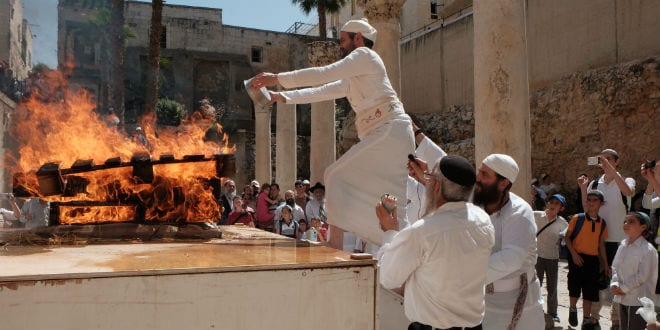 Lighting the fire on the Altar for the Third Temple for the first time (Photo Adam Eliyahu Berkowitz/Breaking Israel News)     “On September 25, the 5,780th anniversary of the day on which Jewish tradition holds the world was created, the Sanhedrin is holding a conference for the emerging Organization of 70 Nations. The conference will culminate in an animal sacrifice made by representatives of the nations on the Mount of Olives in which they will renew the covenant made by Noah upon leaving the Ark. The Conference and 70 Nations     The conference will begin on Wednesday evening, September 25, the 25th day of the Hebrew month of Elul at the Jerusalem Gate Hotel and continue until Friday, September 27. Lectures and discussions will focus on the Noahide obligations incumbent upon all of mankind. Also discussed will be the universal economic, cultural, educational goals that should be the focus of such an organization. A major focus will also be the establishment of an international court based on Bible principles.     God established the borders of the world based on the 70 children of Israel who went down to Egypt and the 70 nations that came out from Noah. The concept of 70 nations also appears in reference to the 70 oxen offered in the Temple throughout Sukkot (the feast of the tabernacles) which the Talmud (Sukkah 55b) teaches are for the merit of the 70 nations.     The organization emphasizes that every nation will keep its unique and distinct national identity, cultural heritage, language, and recognized borders.      In attendance will be official representatives of several nations: Representing Guatemala, Vice president of the Republic of Guatemala Jafeth Ernesto Cabrera Franco as well as several of his advisers. There will also be official delegations from El Salvador, Mexico, Honduras, Bolivia, Trinidad Tobago, and Costa Rica. Many other countries have yet to commit to attending. Several of the delegates are parliamentarians of their respective countries.Universal Prayer     The first day of the conference will end with a joint prayer by all the participants. Rabbi Yeshayahu Hollander, the Sanhedrin’s Foreign Minister has been tasked with composing the unique prayer for the special occasion.      “Religion is a difficult word,” Rabbi Hollander said. “An individual does not need a religion to relate to God. Adam did not need religion to speak to God. Religion is an activity that a community does together. Nations were established with Noah and then there became a need for religion. We need to come together as distinct nations and religions.”     “A nation has the attributes that define it but it also needs a religion,” Rabbi Hollander said, suggesting that the United Nations lacked this attribute. “An organization of nations necessarily needs to be religious, 70 nations under God, but not any specific common religion.”Noahide Principles Incumbent on all of Mankind     Much of the conference will be dedicated to the seven principles incumbent upon all mankind given to Noah after the Biblical flood. A lecture on the subject will be given by the chairman of Brit Olam – Noahide World Center Rabbi Oury Cherki. Rabbi Hollander, who also sits on the board of the Brit Olam organization, is convinced that universal adherence to the Noahide laws is necessary for the existence of civilization.    “If you read history you will see that the Hebraicists of the 17th century believed in a minimum basis which society needs in order to exist,” Rabbi Hollander said. “This is clearly true in the Noahide law to establish courts of law. All of the laws are required by a nation and not by an individual. An international, or multinational organization, needs to establish the basics required for the survival of civilization.”Knesset and Sacrifice     As part of the conference, the representatives will visit the Temple Mount and pay an official visit to the Knesset with the Sanhedrin. On Friday, the conference will culminate in a trip to the Mount of Olives where the nations will be invited to reenact the ceremony first performed by Noah upon exiting the Ark.      `Then Noach built an altar to Hashem and, taking of every clean animal and of every clean bird, he offered burnt offerings on the altar.’ Genesis 8:20The ceremony will renew the covenant made between mankind and God at that time.      “I now establish My covenant with you and your offspring to come, and with every living thing that is with you—birds, cattle, and every wild beast as well—all that have come out of the ark, every living thing on earth. I will maintain My covenant with you: never again shall all flesh be cut off by the waters of a flood, and never again shall there be a flood to destroy the earth.” Genesis 9:9-11     This sacrifice made by Noah was a Korban Olah (a sacrifice that goes up), a tribute to God that was entirely burnt on the altar.     “Just as Noah was not Jewish but was a servant of God, this ceremony is a declaration that mankind is serving Hashem (God, literally, ‘the name’),” Rabbi Weiss explained. The altar must be built and the sacrifice made by someone from the nations who keeps the seven Noahide laws. It is still unclear… “This is a religious act but not for any specific religion,” Rabbi Weiss said. “This is a meta-religion, not a global religion, which is inherent in every person and expressed in his own way. The world needs to return to religion. Rejecting religion, rejecting God, is a sickness that is afflicting the world. Secularism rejects human values. The UN declared abortion and euthanasia to be human rights. This is a sign of sickness. The concept of family, a father, and mother, is a basic human quality reinforced by religion and rejected by secularism. The concept of belonging to a nation, to a tribe, to a people, is rejected by secularism. Man was given the mandate to care for the world but they have turned people into animals and animals into people. It is impossible to continue like this.” Return of the Lost Ten Tribes     Another purpose of the conference and the organization of the 70 Nations is to begin the return of the lost ten-tribes of Israel.     “The establishment of the modern State of Israel began the process of the ingathering of the exiles,” Rabbi Weiss explained. “In the past, people who were descended from Jews would fade away and never return. We are blessed to live in an age when so many of these people are discovering their roots in the Jewish people and are reconnecting to this. But the next step is to raise awareness so that the lost ten-tribes of Israel can return as well, as prophesied.”     And you shall declare to them: Thus said Hashem: I am going to take B’nei Yisrael from among the nations they have gone to, and gather them from every quarter, and bring them to their own land. Ezekiel 37:21     Towards this end, Rabbi Eliyahu Birnbaum who travels the world looking for hidden descendants of Jews will be the first keynote speaker to address the conference.     The 70 Nations initiative began last year at the World Creation Concert when high-ranking delegations from Honduras, Guatemala, and Mexico signed a declaration saying: “We, as representatives of our nations, declare that according to the laws of Torah that God to Moses at Mount of Sinai, and according to the prophets of Israel and all the books of the Bible we wish to accompany the people of God, the people of Israel, to the place chosen by God, the Temple on Mount, Moriah, the place of binding the of Isaac.     “All this in order to serve only the God of Abraham, Isaac, and Jacob, as it is written: ‘That my house will be called a house of prayer to ALL peoples.’  We are all gathered together in the name of peace and love with the people of Israel in the courtyards of the House of God as the sages of Israel and to fulfill the messianic vision of peace.”     God blessed Abraham by saying, ‘They that will bless you will be blessed.’ We pray that by blessing Israel today, we, in turn, will be blessed.” Seventy Nations: Principles     The Seventy Nations organization is directed at all of mankind who accept G-d as the creator of the world and who recognize his leadership as He appears in the annals of the world and the universe. The Bible relates to God as He is known in the individual lives of all beings, in the history and language of all nations both for creating and destroying, for reward and for punishment. Just as God reveals Himself in the Bible and declares His laws and precepts, so the purpose of man in history to serve Him through the medium of the Temple as He wills it, and through the power of His holiness that comes from Zion.     All humanity, all Peoples both individually and in multi-faceted groupings, are descendants of Adam and Eve. All were created in the image of G-d and called “Man.” All humanity survived the “flood” and committed themselves to follow the joint covenant with G-d by following those basic laws and precepts whose violation brought on the destruction of mankind in the time of Noah. And to await for G-d’s mercy.      The basic breaches of G-d’s laws are the following: revolt against G-d, lack of justice, forbidden sexual relations, murder, stealing and robbery, worshipping a false G-d, inflicting damage to life as it is lived through illegal and unbridled greed. [My note: The Talmud breaks all of these]These breaches in a positive tone are expressed as `the covenant of the Noachites.’     The Seventy Nations organization envisions the redemption and rehabilitation of man and the whole world. It respects the honor of all mankind, the family, tribe, the country, and the state and their individual and collective freedoms. It carries out this principle by protecting the rights and obligations of all in an equal manner according to the laws of the Bible and international justice based on the Bible. The organization will concern itself with the protection of the globe, the just distribution of resources and the avoidance of theft and the results of excessive greed. The organization will protect the culture, the language, the territories and borders of all nations, states, and societies. The organization does not accept rule of man over man of any kind.     The organization recognizes and accepts the concept of the uniqueness of the people of Israel according to the laws of the Bible. It expects that the people of Israel and its leaders will operate according to the will behave according to the expectations from a nation of a society of priests and a holy people.The Essence of the organization    An international court will sit in Jerusalem and judge according to the important and recognized laws of the Bible as adjusted to actual facts of life.All members of the organization, states, nations, ethnic groups, tribes will have a seat and equal voting powers in the court of law as long as they accompany the people of Israeli as it appears in the covenant composed by the Sanhedrin in 2018 and signed by a number of countries.      The Seventy Nations and the nations that signed the original covenant mentioned above will compose the court and all decisions will be decided upon by a simple majority vote. The role of the Sanhedrin will be to consult with and advise the court but the Sanhedrin cannot force its opinion upon the court. It will have one seat and one vote on the court.     All decisions will be made according to a vote including all members. If more than seventy bodies join the organization the court will determine the division of seats. All members of the organization will cooperate in building the Temple on Mount Moriah according to their own individual desires and can visit it as they choose when it is built.All are Invited     The general public is invited to take part in the conference by signing up in advance by contacting arranged in advance by contacting Ayal Be’eri (Tel. 054-534-3545) with a NIS 100 enrollment fee. Three festive meals at the hotel are available by advance order for NIS 160 per meal. Transportation to the Temple Mount is available by prearrangement for NIS 50. Transportation to the Mount of Olives Noahide ceremony is available for NIS 70. Inquiries or pre-orders can be emailed to eliyahu@israel365.com     Author’s Note: There have been many comments and questions concerning the sacrifice. The source for performing it is as follows: Rambam Mishneh Torah – Maaseh Hakorbanot 19:16 
     “Gentiles are permitted to offer burnt offerings to God in all places, provided they sacrifice them on a raised structure that they build. It is forbidden to help them [offer these sacrifices] or act as agents for them, for we are forbidden to sacrifice outside [the Temple Courtyard]. It is permitted to instruct them and teach them how to sacrifice to the Almighty, blessed be He”     After many months of study, I give my observations regarding the above article. It is hard for Yahuwah to keep His anger in check at such incredible deceit and perversion of His Word, His nature, His ways, and His thinking. Through Prophets of old, like Isaiah, Malachi, Jeremiah, and well – almost all of them – Yahuwah expresses His rage and His judgment on the priesthood that has perverted His Word and exchanged it for their ideas, and led the people to go their way and leave the way of His will.      According to the Rabbis who replaced the priesthood after 70 CE, God ended prophecy, and thus there’s no more need for the Holy Spirit either, i.e. now that man could be under rabbis, they did not need the Tenach--only the teachings of the Oral Law of Rabbis and sages.      Rabbinic Talmudic Judaism, as you’ll learn from this series of articles exposes the reality that Rabbinic Judaism has no link to the Tenach of Yahuwah. It is a separate religion from anything Yahuwah started with Moses. I know that’s a bold statement. But when you’ve read these now 21 articles of the series, you’ll understand.      I highly recommend the 100-page book Rabbinic Judaism Debunked by two Messianic Jews, c. 2019. It’s bottom line all the way. It gives the history of Rabbinic Judaism that erases the Word of Elohim and puts today’s Global Law under the control of Elite Rabbis. It just facts!         As you’ll read in “1666: Shabbtai Tzvi and Redemption Through Sinning/Mikvah of Israel, Our Eternal Inheritance, 70% of Jews at that time accepted Tzvi as Messiah and his teaching that by committing the depths of sin, we can redeem the “holy sparks” of God’s creation. Insanity! Yes! But, that’s people in general now, and so-called “believers” specifically! They believe insanity and rebellion taught by man under the guise of religion--throwing off the boundaries of Yahuwah and Yahushua to dance around a pretty global golden calf.       Don’t go by what I say, go by the discernment of the Spirit of Yahuwah within your re-born spirit. Go by the quotes from their Talmud to learn the shocking truth. When they say “Torah” they mean “Talmud.” Refer to: “Quotes That Forever Destroy Damming Illusions”/Mikvah of Israel, Our Eternal Inheritance.      I love the Jewish people! I lived among them for most of 16 years while living in Jordan and in Israel. It’s not a matter of being unloving, judgmental, or critical – it’s a matter of knowing and exposing blatant lies to deceive the gullible into accepting as “good” what will destroy their eternal life.      The Babylonian Talmud and Kabbalah’s Zohar are their Bibles. I’ve poured loads of knowledge into the 20 previous articles, the list is at the end of this article, to open your eyes to the satanic evil that is hidden in such nice-sounding verbiage.      What I’ve written exposing Rabbinic Judaism has zero to do with anti-Semitism. It has zero to do with bashing individuals. It has to do with Yahuwah’s passion for Truth that burns in me spirit like fire. If you love Truth you’re going to seek it out and run with it. Truth burns in Yahuwah’s Spirit like a fire. If you love Truth you won’t be deceived. You’ll crave Truth and stay free.      The very sins the rabbis pretend to condemn in the article above, are written in the Talmud as totally justifiable. The deceit, hypocrisy, lies, and double-talk that is in that article above, the whole “Noahide” deception, is to set up for the destruction of millions of Yahuwah’s children. Their Talmud says it is a righteous thing to deceive “gentiles!” To them, all non-Jews are considered “gentiles.” Yet, Yahuwah says He will destroy all gentiles. So a gentile must be something other than a non-Jew. Refer to: “Are You a Gentile?”/Mikvah of the Heart of Elohim.        When the rabbis say “Torah” they are not talking about the Old Testament. They’re talking about the Babylonian Talmud, which is pure Satanic teaching. Read the articles, read their own quotes. Learn the truth about what they do NOT want you to know. They consider all non-Jews to be “gentile” beasts that should be killed. They despise the Word of Yahuwah, despise Noah, and viciously, insanely, hate Yeshua/Jesus/Yahushua. THE NOAHIDE LAWS HAVE NOTHING TO DO WITH THE SCRIPTURAL NOAH!       Yes, a covenant was made between Yahuwah and the Biblical Noah and his descendants through Shem (Sem: i.e. Semite), whom Noah blessed (Genesis 9). But, this covenant has NOTHING to do with the Rabbinic Talmudic Noahide Laws! It was through Sem that Yahushua came – through the tribe of both Judah and Levi, sons of Ya’cob/Jacob. Noah and Sem were friends of Abraham. Noah taught Abraham to know Yahuwah and how to hear from Him. That’s how when Abraham heard Yahuweh tell him “go West young man, go West,” He didn’t say: “Hey – Who are you telling me what to do?” (smile)          Blasphemy, lies, deception, trickery, murderous trickery, is found in these descendants of the Pharisees--whose lineage goes either back to Babylonian hybrid Levites, or to the Khazar Empire of the 8th century. Yochanan/John the baptizer’s and Messiah’s vicious words to the Pharisees speak of their reptilian lineage. Today they’re deceit is like the luring of a fly by a “black widow” spider into its web.     As back then with Messiah, today their goal is power over the people, and death to anyone who stands in their way. The masses of the Bible illiterate who do not know Yahuwah or Yahushua personally will fall for their incredible deceit. This is the greatest of the great deceptions that will deceive, if possible, even the very elect.      After you’ve read the 20 articles listed below, based on astute documentation and fact, go back and read the article above. You’ll see clearly the deception.     Satan’s most evil plans have always worked through religion. But, this is the chief. Their hatred for the Bible, for the real Noah, for the 10 northern tribes of Ya’cob, for Yahushua/Jesus is the hatred of Satan himself, and it is violent hate.      The “court” mentioned above is Noahide Law #1. This Organization of 70 Nations is working to relocate the U.N. to Jerusalem. They are working to the get the International Court at the Hague to relocate to Jerusalem.      Under the other six Noahide Law are laws that will condemn all believers in Jesus/Yeshua/Yahushua to death by beheading. Don’t let sentimentality get in your way of embracing Truth. Your eternal life depends on who you submit to. May it be only Yahuwah and Yahushua!      These Zionist Rabbis are Sabbateans – followers of Shabtai Tzvi and Jacob Frank, - political Zionists, Babylonian Talmudists, and Kabbalah polytheists. They worship many gods and goddesses. To them Yahweh is a lesser god created by their god Ein Sof. To them the reading of the Bible is detrimental to the minds of children, and not good for anyone to read. They twist and distort the meaning of the Tenach to the extent that it is not Yahuwah’s Word anymore for those who read rabbinic-translated Bibles and commentaries.        The Israel Bible is a Noahide Bible created by Rabbi Tuly Weiss. My son and I have both talked with Rabbi Tuly at different times. But, when my son told him that he only went by the Bible and had no religious slots, Rabbi Tuly pulled back – as in a dull “Oh...” Truth is a rare thing nowadays! (Isaiah 59:14-15; Amos 5:10)          The Rabbis are preparing the way for their messiah, whom they call “the Holy Serpent,” the Nachash, Leviathan, Metatron. They got that from Kabbalah, from Gamatria. Their goal is to rule the earth in a one world governmental order. They want to bring the whole earth under their authority. Their biggest supporter and promoter outside Israel is America, but then, please refer to: “America’s Secret Destiny”/Mikvah of Preparation.      Israel is becoming a “religious state,” dedicated to bringing forth the “Beast” to rule from Jerusalem. Their own writings expose Revelation 13.     Read in the article “Quotes…” what they think of you and their plans for your death. They promote abortion, war, euthanasia, pedophilia, and all manner of sexual sins to bring the redemption of the world – to restore God’s lost “holy sparks.” Crazy! It’s all documented in their own writings.      They believe they will rule the world. Michael Higger’s 1932 book The Jewish Utopia spells it out. He’s writing as a Jew who looks forward to this “utopia.”       What has been planned and carried out for centuries is so evil it is mind-numbing. Yet, Christians and messianic are falling for deceptive rhetoric as if it were candy. To deceive those they consider “gentiles” to them is a virtue. They don’t want the ten tribes to come back to Israel. Most of those in the ten tribes who want to move to Israel are Messianic Jews or Messianic Ephraim, or Christian.       Please read the Scriptures in “Aliyah Scriptures”/Mikvah of the Heart of Elohim, so that you know what Yahuwah thinks of you! I also did podcasts of these Scriptures. Read “Who Are the Ten”/Mikvah of the Heart of Elohim to learn what Yahuwah thinks of you. In Israel Messianic and Christian Jews are greatly persecuted, even killed by some groups of Orthodox and Hasidic Jews. They especially hate the Palestinian and Arab Christians.        I am not being “mean-spirited.” I am just telling the truth out of love of Yahuwah’s people! Those that know the truth are warning Yahuwah’s people not to get involved with rabbi adoration. Serious followers of rabbis consider them to be gods, and whatever they say they consider to be truth. They literally worship them!     The third temple is not Ezekiel’s Temple. Zechariah 6:12-15 tells us that Messiah will have Ezekiel’s Temple built. This is a temple for their Holy Serpent messiah.  Don’t fall of the lies that it’s good for the Jews to reinstitute animal sacrifice. That is a blatant denial of the death and resurrection of Yahushua.     The Talmud warns against the Bible. 95% of Jews have never read the Talmud and very few Christians have read it. But, now, it’s being exposed by Messianic Jews. Kabbalah is a rising religion in “modern western culture.”      In my article “Exposing Rabbinic Judaism and Its Link to Rome” you’ll see that Judaism teaches reincarnation, the zodiac, and has 39 beliefs that align to Roman Catholicism, like belief in purgatory. They believe in astrology.      Go to Abba about it! Discuss it with Him! Know the Word taught to you personally by the Spirit of Yahuwah into your spirit! It is a safe-guard against deception from not just Judaizers, but against deception from Christian and Messianic teachers too. Do not be Bible illiterate!      The world will soon be deceived by the “alien agenda.” But, right now, as it warns in II Thessalonians 2, there is a great apostasy, a great falling away from truth that is happening among Christians and Messianics, mainly because they do not know the Word. They do not know Yahuwah or Yahushua. They have no teaching by the Spirit (John 16). They are dependent on man, and in the realm of religion, man, for the most part, has aligned to the forces of Satan and deception is rampant. Messiah said: “See, I have forewarned you.”      Seek His Truth. The word “Jew” is not in the original languages of the Bible. “Jews” are not a race. They are not “the chosen people.” Those who are blood-washed and bought by the Son of God, our Messiah, are the chosen ones, according to His own words. (See Ephesians 1:1-7; I Peter 1:1-3)      Abraham was not a “Jew.” He was a “gentile.” The Bible says that no one in Messiah is a gentile. There is no such thing as “Jew” and “gentile” being earth’s two categories of human beings. All of this religious illusion will be used to trap people into denying Messiah and ending their eternal life. That’s the plan of the enemy – to separate you from your eternal life.     Go to Yahuwah/the Father in prayer in the Name of Yahushua/Yeshua/Jesus and talk to Him about it. Pray for those attending this coming Noahide Conference in Jerusalem! Pray that the blinders will come off their eyes, so they will see clearly the deception and go to the Word and find the Truth!     I get my truth from the Word, taught by the Spirit. That’s where you must get your Truth. I let the Spirit guide me as I do research. Let Him guide you! He confirms His Truth. I have a very deep and personal relationship with my heavenly Abba/Father and my beloved Savior Yahushua ha Machiach. You press deeper into a personal relationship with Yahuwah and Yahushua. I know that His war, our war, is against the powers of darkness. We do not wrestle against flesh and blood (Ephesians 6:10-18)      Use this Festival of Joy and Rejoicing to align with Abba’s heart and mind regarding the time between now and the return of Messiah!In His love, Enjoy Sukkot! Yedidah, September 15, 2019LIST OF FOUNDATIONAL ARTICLES FOR UNDERSTANDING THE COMING REIGN OF ANTICHRIST, THE TRIBULATION, AND THE MARTYRDOM OF BORN-AGAIN BELIEVERS FOUNDATION: “Exposing the Roots of Rabbinic Judaism and It’s Link to Rome”/Mikvah of Present Reality1) Number 1 of the series: “Beware of the Noahide Laws”/Mikvah of Present RealityThe Following Articles Posted Under the Mikvah of Israel, Our Eternal Inheritance2) “Israel’s Sanhedrin Makes Their Move Towards Internationalizing the Noahide Laws – Hanukkah Altar Dedication - 70 Nations Invited” 3) “The Frightening Reality of the Noahide Laws and a Third Temple Not Authorized by Yahuwah” 4) “Trump and 50 Governors Affirm Noahide Laws and the Celebration of Rebbe Schneerson’s Birthday”5) “Rabbinic Judaism, Kabbalah, the Holy Serpent Messiah, and the Synagogue of Satan”6) “Shocking Revelation! DNA Reality! `Harmless Noahide Laws,’ the Great Deception, Trump, Kushner, and the Mark of the Beast”/ 7) “The Hidden Underground Synagogue of the Sanhedrin”/8) “One World Religion! The Mystery Babylon We Never Imagined! The Vatican Bows!”9) “The Great Deception Is Sweeping the Earth - Drawing Billions Towards Eternal Damnation”10) “The Pike-Mazzini Plan of 1871: The Plan For Global Government – The Perfect Execution of Parts I, II, and Now Part III”11) “1947-1948: The Fig Tree Prophecy or Zionist Manipulation?”12) “The Equality Act, the Anti-Semitism Awareness Act, and TAPS”13) “Quotes That Forever Destroy Damming Illusions”14) “How Intense is the Global Hated For the Son of Yahuwah?”15) “The Sanhedrin is Hosting a Conference of 70 Nations – This is a Total Masked  Deception – Yet Clearly Unmasked to Those With Knowledge and Discernment” 16) “Exposing the Secret Society That Will Act as Judge and Executioner of the Noahide Laws”   17) Explaining the 666: Kabbala’s Gamatria and Its Obsession with the Sixth Hebrew Letter  18) Ezra 9-10: Going to the Root of the Pollution of the Gene Pool of Priests and Levites by the Seed of the Vipers19) 1666: Shabtai Tzvi and Redemption Through Sinning/August 21  20) Chabad Listed As A Dangerous Criminal Cult/August 2421) Sanhedrin Noahide Conference of 70 Nations With Animal Sacrifice on the Mount of Olives to Renew Noah’s Covenant